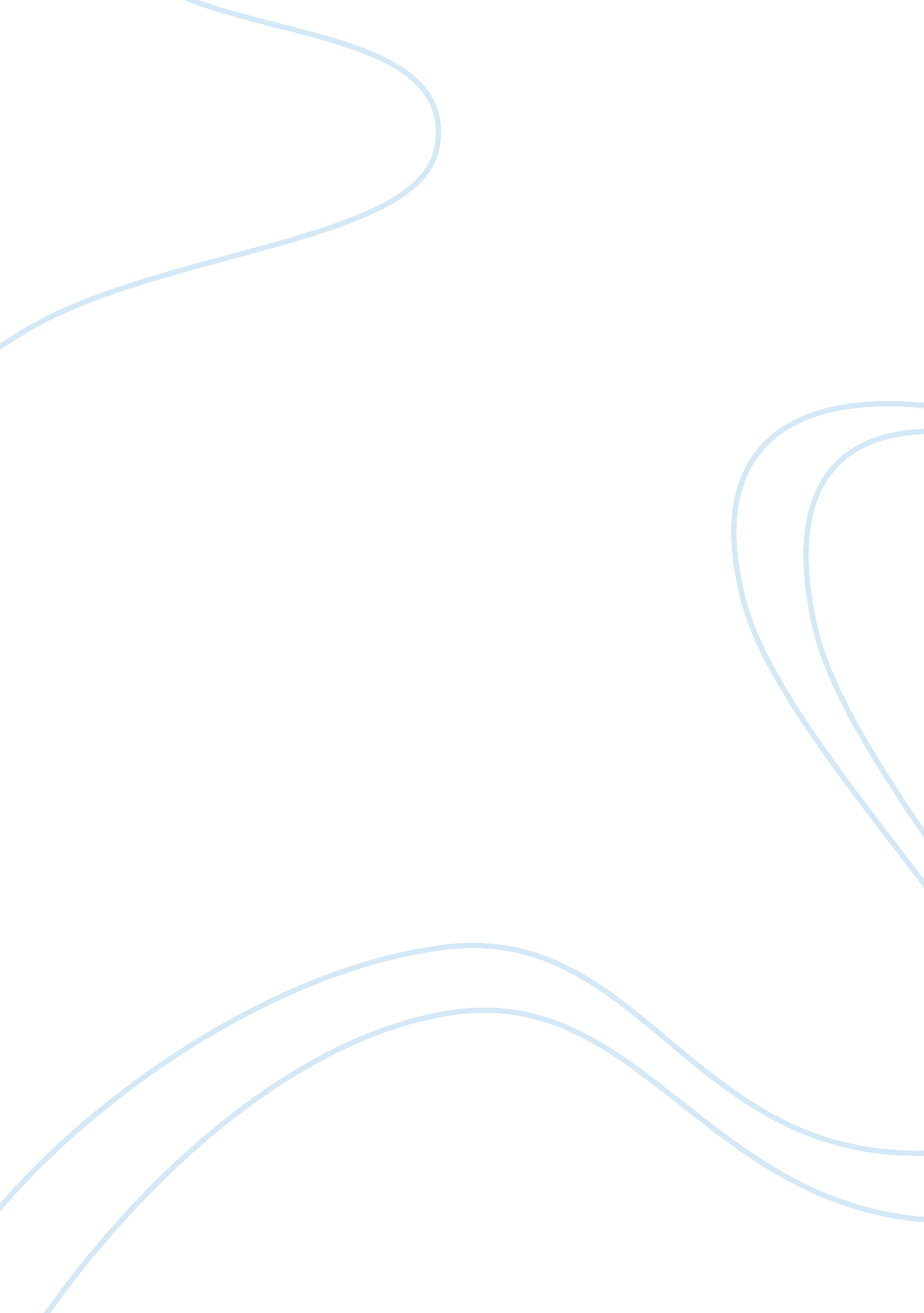 Top 3 leading telecom providers in the philippinesSociology, Communication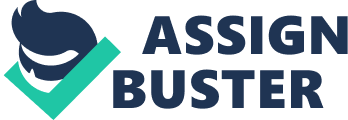 Smart Communications, Inc. (Smart) Background Smart Communications, Inc. (Smart) is the Philippines' leading wireless services provider with 52. 1 million subscribers on its GSM network as of end-September 2012. Smart has built a reputation for innovation, having introduced world-first wireless offerings such as SmartMoney, Smart Load, Smart Padala, the Netphone, and Smart LTE—the world’s first multi-band LTE service. Smart also offers 3G and HSPA+ services, while its satellite service, Smart Link, provides communications to the global maritime industry. Smart Broadband, Inc. , a wholly-owned subsidiary, offers a wireless broadband service, Smart Broadband, with 1. 69 million subscribers as of end-September 2012. Smart is a wholly-owned subsidiary of the Philippines' leading telecommunications carrier, the Philippine Long Distance Telephone Company. Programs Globe Telecom Inc. Background Globe Business is the corporate arm of Globe Telecom, the leading mobile telecommunications company in the Philippines. Globe Business provides wireless and wireline solutions for a diverse set of industries, businesses, and commercial enterprises. We assure affordable, reliable, and dependable services for all yourcommunication needs. At Globe Business, we provide you solutions that fit. Globe Telecom has a very established history in telecommunications for both consumers and businesses. A pioneer in mobile telecommunications, Globe Telecom seeks to create and deliver products and services that bring customers closer to their aspirations, and connect them with the people and events that matter to them the most. Globe Telecom caters to more than 25 million people, along with 650, 000 wireline and broadband users. The company also counts 100, 000 businesses among its clients. Globe Business offers you wireless and wireline solutions that address all your company needs, ensuring your enterprise the highest possible profit for the lowest possible cost. 